Ordinance Committee AgendaThe Ordinance Committee will hold a meeting on 5/17/22 at 5:00 PM.  The meeting will be held in the Council Chambers at Standish Town Hall. Old Business: Request to consider performance standards for Shooting RangesNew Business:Request to allow Self Storage uses in the Standish Corner FBCVDHousekeeping proposals from staff regarding poolhalls and animal cruelty feesRequest from CEO to consider changes to private road standards on previously existing private roadsTo ensure your participation in this meeting, please inform us of any special requirements you have regarding a disability at 642-3466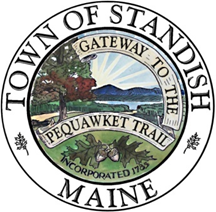 Planning & Development DepartmentStandish Town Hall175 Northeast RdStandish, Maine 04084Scott HastingsTown Planner              shastings@standish.orgPhone: (207) 642-1041